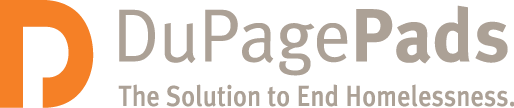 Support DuPagePads - Host a Fundraiser!DuPagePads’ mission is to end homelessness in DuPage County. By hosting a fundraiser,you can help empower families and individuals to work toward a place to call home. Consider the fundraising ideas below or create your own.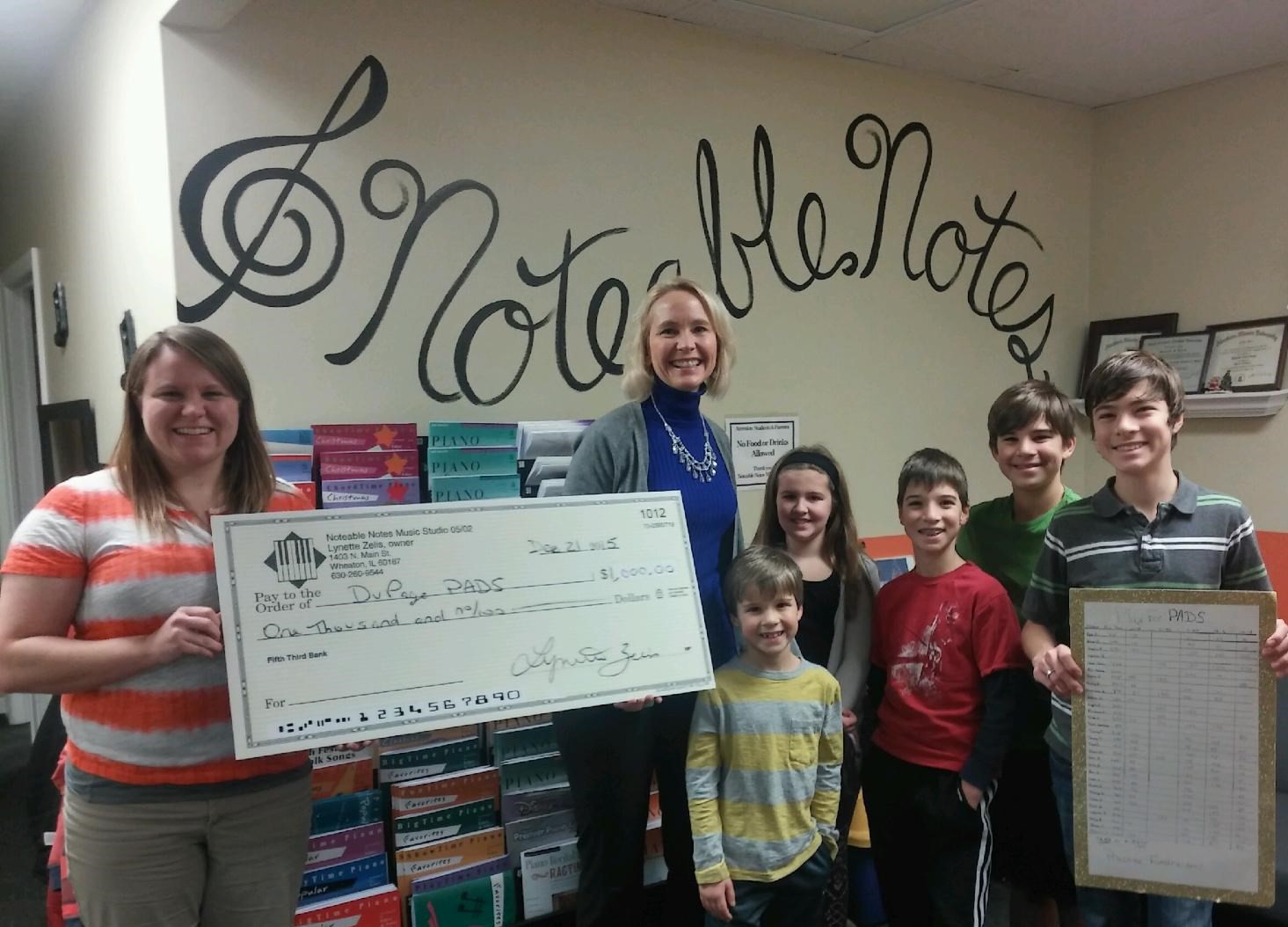 Get Your Business InvolvedHost a Percentage Giveback DayDonate to a Dress Casual Work DayAsk customers to “round up” their payment and give the change as a donationOffer matching donationsGet Your Family Involved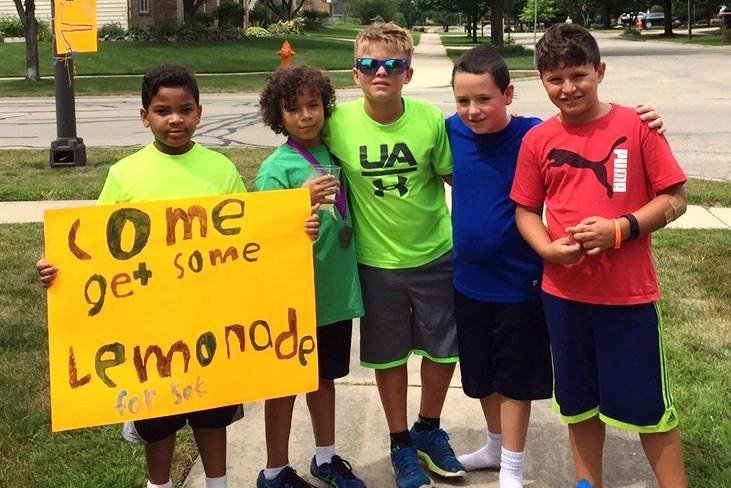 Donate in lieu of birthday giftsOrganize a Run or Walk-a-thonSet-up a Lemonade StandHave a Garage SaleGet Your Service ClubInvolved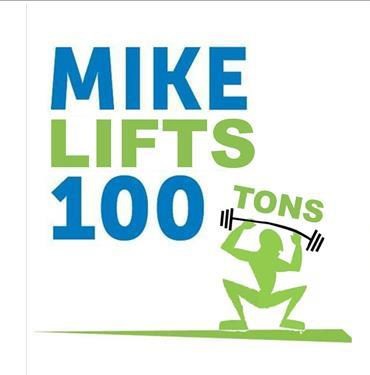 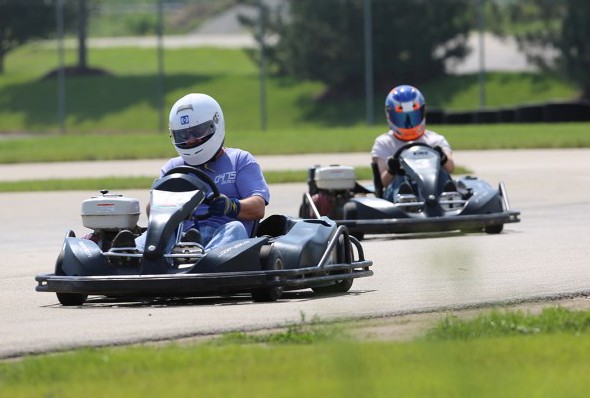 Organize a Penny DriveHost a Bake SaleHold a ConcertOffer your gift wrapping services… AND MORE!!For more information on how you can support our mission, please contact Carrie Flick: 630.682.3846, ext. 2290 or CFlick@dupagepads.org.